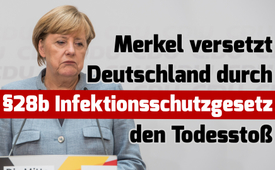 Merkel versetzt Deutschland durch §28b IfSG den Todesstoß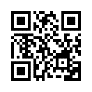 Bundeskanzlerin Merkel wirbt mit einer kurzen Rede beim deutschen Volk um Verständnis für ihren Plan, die „Infektionsschutz-Notbremse" mit einem neuen Gesetz ziehen zu müssen. Inwieweit ihre Argumente hierzu haltbar sind und ob sie der Meinung kritischer Experten standhalten, beantwortet diese Sendung.Am 22.4.2021 trat §28b Infektionsschutzgesetz (IfSG), das sogenannte Notbremsengesetz trotz massiver Kritik und Warnungen zahlreicher Experten in Kraft. Bundeskanzlerin Merkel hatte kurz zuvor in einer kurzen Ansprache um Verständnis für diesen Plan geworben. Kla.TV nimmt ihre Aussagen heute etwas genauer unter die Lupe. Womit begründete Frau Merkel die angeblich unerlässliche Notwendigkeit einer Notbremse. War nicht im Vorfeld die Notwendigkeit bereits widerlegt? Dazu sollen auch Experten und andere ernst zu nehmende Stimmen zu Wort kommen, denen Frau Merkel bisher direkt oder indirekt eine Stellungnahme in einem offenen Diskurs verweigerte. 
https://www.t-online.de/nachrichten/deutschland/id_89833682/ab-inzidenz-100-diese-regeln-umfasst-die-corona-notbremse.html

Merkel: Wir setzen die Notbremse bundesweit um. Wo die Inzidenz über 100 liegt, sollen künftig bundeseinheitliche Regeln gelten. Sie ist dann nicht mehr Auslegungssache, sondern greift automatisch. Die Unklarheiten, was in dem einen oder anderen Land wann gilt und was wann nicht gilt, das ist dann vorbei.

Moderator: Lassen wir doch hierzu mal den ehemaligen Vorsitzenden des Deutschen Richterbundes, Jens Gnisa zu Wort kommen:  

„Nur auf die Inzidenz abzustellen ist bei derartig drastischen Maßnahmen willkürlich, weil die reine Inzidenz davon abhängt, wie viel getestet wird. Dies ist manipulierbar.“ 
Quelle: https://www.journalistenwatch.com/2021/04/16/vorsicht-diktatur-regierung/  

Merkel: Dort wo die Zahl der Infektionen stabil unterhalb der Inzidenz von 100 ist, sind es weiterhin die Länder, die in ihren Verordnungen über Einschränkungen genauso wie über Lockerungen entscheiden.  

Moderator: Hören Sie dazu ein Wort von Prof. Bergholz, wie die Inzidenzzahlen entstehen. 

„Diese Inzidenz ist physikalisch, statistisch und messtechnisch Blödsinn, weil es eine elementare Regel gibt: Ich muss das Ergebnis der Stichprobe auf die Größe der Stichprobe beziehen und nicht auf eine willkürliche Zahl von Hunderttausend. Die hat damit überhaupt nichts zu tun. Wenn Daten von vornherein falsch erhoben und berechnet werden, dann ist auch das Ergebnis nicht viel mehr als eine „Hausnummer“.“  
Quelle: https://www.epochtimes.de/politik/deutschland/der-supergau-und-kardinalfehler-professor-bergholz-ueber-pcr-tests-und-manipulierbare-inzidenzwerte-a3491290.html

Merkel: Die bundeseinheitlich geltende Notbremse ist überfällig, denn auch wenn es schwerfällt, was auch heute wieder zu hören ist, die Lage ist ernst. 

Moderator: Frage dazu von Herrn Reitschuster, Journalist, an die Herren Spahn und Drosten: 

„Die Gesellschaft ist ziemlich gespalten im Moment, habe ich den Eindruck. Wir haben zwei Öffentlichkeiten, die parallel sind, diejenigen, die an den offiziellen Angaben zweifeln, und diejenigen, die daran glauben. Wäre es nicht sinnvoll, wenn man da einmal einen Austausch machen könnte? Also, wenn jemand wie der Professor Drosten, Professor Marx, Herr Professor Wieler, wenn Sie sich mal zusammen setzen würden mit Professor Bhakdi, mit Dr. Wodarg, mit den wirklichen Kritikern. Sie sind ja überzeugt, Sie sagen ja auch, Sie haben so gute Argumente, da müsste es ja sehr leichtfallen, das auch zu widerlegen. Und dieses Bedürfnis ist – glaube ich – groß, nach so einem Gespräch. Und die Zeit müsste ja auch da sein im Kabinett, man konnte sich sogar mit Küken und PET-Flaschen beschäftigen […]“ 
Quelle: https://reitschuster.de/post/ganz-starke-verzerrung/

Moderator: Ist dieser öffentliche Diskurs nicht auch längst überfällig? Das Volk nimmt es sehr ernst, dass diese Offenheit von Frau Merkel nicht in Betracht gezogen wird. Und das macht es schwer bis unmöglich, ihre Worte ernst zu nehmen!

Merkel: Und wir alle müssen sie [die Lage] auch ernst nehmen. Die 3. Welle der Pandemie hat unser Land fest im Griff. Das sagen die täglichen Infektionszahlen des RKI, das sagt die Entwicklung des R-Wertes und das sagen vor allem die Zahlen von belegten Intensivbetten.

Moderator: Hören wir doch mal, was Unternehmer Samuel Eckert dazu meint:

„Ein neues Gesetz, das Zuschüsse bei hoher Auslastung der Intensivstationen zahlt, führt – ‚völlig überraschend‘ – dazu, dass die Auslastung steigt – bei fallender Belegung! Deswegen wurden seit Januar 3.000 Intensivbetten abgebaut.“
 
Moderator: Das ist ja praktisch: weniger Betten, schnellere Auslastung, Geldzufluss und entsprechende Quote für die Angstmacher … „Sieben auf einen Streich!“
[RKI: Corona­fallsterblichkeit aktuell bei deutlich unter 1 Prozent]
Quelle: https://www.youtube.com/watch?v=JilayrOl8xg&t=486s
https://www.aerzteblatt.de/nachrichten/117605/RKI-Coronafallsterblichkeit-aktuell-bei-deutlich-unter-1-Prozent

Merkel: Wir dürfen die Ärzte und Pfleger, die seit über einem Jahr in den Krankenhäusern alles geben, um sich gegen die erste, gegen die zweite Welle, und jetzt auch gegen die dritte Welle zu stemmen, nicht allein mit dieser Herkulesaufgabe lassen. Wir dürfen sie nicht im Stich lassen, wir müssen ihnen helfen.  

Moderator: Während Frau Merkel vordergründig um Hilfe für medizinisches Personal fleht, versetzt sie mit §28b IfSG dem gesamten deutschen Volk mit der Wucht eines Herkules hinterrücks den Todesstoß.

Merkel: Ich bin mir ganz bewusst, dass das harte Einschränkungen sind, wie es das IfSG vor allen Dingen für Kreise oberhalb des Inzidenzwertes von 100 vorsieht: Kontaktbeschränkungen, Schließungen von Geschäften, Kultur und Sporteinrichtungen, nächtliche Ausgangssperren […]

Moderator: Dazu findet Gerhard Wisnewski deutliche Worte:

„Corona […] vollkommen irrsinnige und widersprüchliche Maßnahmen. Der Wahnsinn ist, dass sich dahinter Methode versteckt. Das ist nämlich eine Foltermethode, die Leute total zu verwirren, in Unsicherheit zu stürzen, völlig im Ungewissen zu lassen; auch die gesamte Lebensführung zu stören. Niemand von uns kann ja noch planen oder eine normale Lebensführung gestalten.“
Quelle: https://www.bitchute.com/video/w0oW0GYQEqd4/

Merkel:  Diese Maßnahmen dienen einem einzigen Ziel: dem Ziel, unser ganzes Land aus der Phase der stetig steigenden Infektionszahlen, der sich füllenden Intensivstationen und der bestürzend hohen täglichen Corona-Toten herauszuführen. 

Moderator: Rechtsanwalt Holger Fischer widerspricht Merkel hier sehr entschieden:
„Der Lockdown wird in Stein gemeißelt, verstetigt. Beteuerungen seitens der Politik, das (IfSG) sei ja nur für einen Übergangszeitraum gedacht, überzeugen nicht: Denn warum macht man ein Bundesgesetz – das unbefristet gelten soll – wenn man es in einigen Wochen wieder lockern wollte?“
Quelle: https://www.kla.tv/18528 

Merkel: Wir haben es ja schon einmal geschafft durch konsequentes Handeln, die Zahlen der Ansteckung wieder auf ein kontrollierbares Maß zu reduzieren. Und das kann und wird uns auch wieder gelingen.

Moderator: Hören Sie, was Ernst Wolff hierzu zu sagen hat, das straft Merkels Aussage gezielt ab.

„Wer heute glaubt, dass die verloren gegangenen Arbeitsplätze zurückkehren werden, der irrt. Das Geschäftsmodell der großen IT-Monopole, die uns nach dem Lockdown stärker als je zuvor beherrschen, sieht nämlich keine Vermehrung, sondern im Gegenteil den rasanten Abbau von Millionen weiterer Arbeitsplätze vor. Der Einsatz von Home-Office, Home-Schooling, von selbstfahrenden Autos, Arbeitsrobotern, 3D-Druckern und die flächendeckende Einführung der Biometrie bis hin zur direkten Vernetzung von Mensch und Technik – also das gesamte Spektrum der Digitalisierung – wird Millionen und Abermillionen weiterer Jobs überflüssig machen, und das schon sehr bald. Das aber kann die menschliche Gesellschaft in ihrer heutigen Form nicht verkraften.“
Quelle: https://www.kla.tv/17608 Ernst Wolff Corona-Pandemie-Endziel Digital-Faschismus

Moderator: 
Wie klar zu erkennen ist, hält keine einzige Aussage von Frau Merkel einer genaueren Prüfung stand, dass es das neue Gesetz § 28b IfSG zur Eindämmung der angeblichen Pandemie braucht. 
Wir beenden diese Sendung mit einem Zitat von Berthold Brecht:

„Es gibt viele Arten zu töten. Man kann einem ein Messer in den Bauch stechen, einem das Brot entziehen, einen von einer Krankheit nicht heilen, einen in eine schlechte Wohnung stecken, einen durch Arbeit zu Tode schinden, einen zum Suizid treiben, einen in den Krieg führen usw. Nur weniges davon ist in unserem Staat verboten.“von avr.Quellen:Ansprache Merkel
https://www.t-online.de/nachrichten/deutschland/id_89833682/ab-inzidenz-100-diese-regeln-umfasst-die-corona-notbremse.html

Ehemaliger Vorsitzender des Deutschen Richterbundes, Jens Gnisa
https://www.journalistenwatch.com/2021/04/16/vorsicht-diktatur-regierung/

Prof. Bergholz, wie Inzidenzzahlen entstehen
https://www.youtube.com/watch?v=O1HO8lvww6AMin 0:30

Reitschuster erfragt offenen Expertenaustausch
https://reitschuster.de/post/ganz-starke-verzerrung/

Coronasterblichkeit
https://www.youtube.com/watch?v=JilayrOl8xg&t=486s
https://www.aerzteblatt.de/nachrichten/117605/RKI-Coronafallsterblichkeit-aktuell-bei-deutlich-unter-1-Prozent

Gerhard Wisnewski über Corona-Maßnahmen
https://www.bitchute.com/video/w0oW0GYQEqd4/

RA Holger Fischer zu Lockdown
https://www.kla.tv/18528Deutschland bald kein Rechtsstaat mehr? 

Ernst Wolff zu unserer düsteren Zukunft
www.kla.tv/17608Ernst Wolff Corona-Pandemie: Endziel Digital-FaschismusDas könnte Sie auch interessieren:#AngelaMerkel - www.kla.tv/AngelaMerkel

#Deutschland - www.kla.tv/deutschland

#Coronavirus - www.kla.tv/Coronavirus

#JustizGesetze - & Gesetze - www.kla.tv/JustizGesetzeKla.TV – Die anderen Nachrichten ... frei – unabhängig – unzensiert ...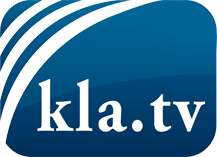 was die Medien nicht verschweigen sollten ...wenig Gehörtes vom Volk, für das Volk ...tägliche News ab 19:45 Uhr auf www.kla.tvDranbleiben lohnt sich!Kostenloses Abonnement mit wöchentlichen News per E-Mail erhalten Sie unter: www.kla.tv/aboSicherheitshinweis:Gegenstimmen werden leider immer weiter zensiert und unterdrückt. Solange wir nicht gemäß den Interessen und Ideologien der Systempresse berichten, müssen wir jederzeit damit rechnen, dass Vorwände gesucht werden, um Kla.TV zu sperren oder zu schaden.Vernetzen Sie sich darum heute noch internetunabhängig!
Klicken Sie hier: www.kla.tv/vernetzungLizenz:    Creative Commons-Lizenz mit Namensnennung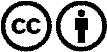 Verbreitung und Wiederaufbereitung ist mit Namensnennung erwünscht! Das Material darf jedoch nicht aus dem Kontext gerissen präsentiert werden. Mit öffentlichen Geldern (GEZ, Serafe, GIS, ...) finanzierte Institutionen ist die Verwendung ohne Rückfrage untersagt. Verstöße können strafrechtlich verfolgt werden.